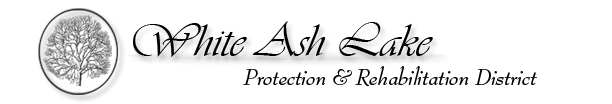 ANNUAL MEETING MINUTES                                                               July 17, 2021The meeting was called to order by WALPRD Chair Jerry Campbell at 10:05 a.m.Minutes from 2020 Annual meeting: Brian Johnson moved and Jan Beck seconded a motion to approve the minutes of the previous annual meeting that were mailed to all. A unanimous voice to accept the motion was heard. Motion carried.Treasurer’s Report: Treasurer reviewed account balances and stated that the audit of records is in process.Dredging Update: Jim Kimbllin reported that the permit is approved and the Grant application awaits August 10th review for acceptance or rejection. Dredging by OSR will begin after August 10th whether grant application is approved or not. Special thanks to Bruce Newton, Dave Timm and Glen Wilson for helping Jim break-up and remove the beaver dam in the channel between the two lakes.   The beaver activity will continue to be monitored and trapping is being considered once the trap season opens.Proposed Budget for 2022:  WALPRD Treasurer Pam Johnson presented the proposed 2022 budget and explained the reasons for any changes or adjustments. Clair Hemenway moved and Leonard Feyen seconded a motion to approve the Treasurer’s proposed 2022 annual budget as presented. A unanimous voice to accept the motion was heard. Motion carried. Pam also provided an update on the Aquatic Plant Management (APM) plan. The 1st visual inspection/sampling for the APM plan was completed with Tiffney from Flambeau Engineering on June 4th. The 2nd visual inspection/sampling will take place in early August.  Tiffney will be a completing a shoreline assessment for updating the APM plan which includes taking pictures of the shoreline of every property. An APM questionnaire will be mailed to all property owners after the questionnaire is approved by the DNR. Responses will become part of the WALPRD APM 5-year plan which will be available on the WALPRD website after completion.Harvest Report: Wayne was unable to attend. Jerry relayed the report. 26 loads of harvested weeds were removed from the south lake and 34 loads from the north lake. Special Thanks to all who helped. South lake, including the channel between the lakes, will be harvested next.Water Quality: For the north lake, Jessica Flanery reported that, compared to previous poor water quality following the Storm in 2019 and it’s affects in 2020, things seem to have corrected.  Water clarity is back to normal with a depth of at least 5 feet and phosphorus levels are also normal. On the south lake, Mike Beck reported that clarity is good at 4.7 to 5.5 feet with phosphorus levels down due to lack of rain.	Clean Boat/Clean Water Program: Lisa Barland-Johnson was unable to attend.  Jerry relayed the report. A Girl Scout Troop and some property owners have helped with monitoring.  Requested that people volunteer whatever time they can, especially during the upcoming Labor Day weekend when boat activity might be more than normal. Goal is 40 hours of monitoring on each lake. Volunteers can be paid $8/hour or time can be donated. More information is available on the WALPRD website.Polk County District 6 Report: Dan Ruck was not in attendance.Town of Apple River Report:  Kerry Bryan was not in attendance.Election of One Commissioner: There was a ballot election held. Results were: 37 votes to elect Jane Karsten for a 3-year term and zero floor nomination/write in candidates. Election results accepted. Other Business: Article in the July 12-27, 2021 Laker publication about White Ash Lake was mentioned and posted on the bulletin board.Question on using chemicals to treat shoreline weeds that the harvester cannot reach will be passed onto Flambeau Engineering (Tiffney).  Detailed specific pages of the current WALPRD APM plan will be posted on the WALPRD website and the previous two APM plans in their entirety are also available on the website.The actual dredge dates will be posted on the WALPRD website www.whiteashlake.com and on the White Ash Lake Facebook page. Dredging will take approximately 5 days to complete and one road will need to be blocked. Signs will be posted on both ends of the navigational channel that the channel between the lakes will be closed to boat traffic during the dredging process! This will also be written on the website and Facebook page once the dredging has started. Dredge permit is good for 10 years and maintenance dredging can be applied for. Adjourn: Clair Hemenway moved and Brian Johnson seconded a motion to adjourn the meeting. A unanimous voice to accept the motion was heard. Motion carried. Chair Jerry Campbell adjourned the meeting at 11:00 a.m.